Dear __________________________________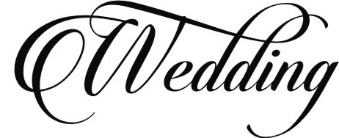 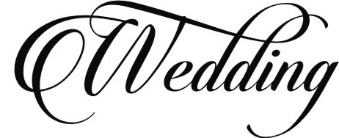 Mrs. Riya & Mr. Rupesh Ghorpadeand Mrs. Radhika & Mr. Gurunath SubhedarCordially invite you to grace thisauspicious occasion of their ChildrensSwaraj with SwaraOn Saturday, 3rd March 2018Jaan Arrival : 11.15 am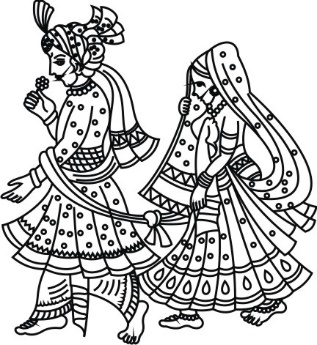 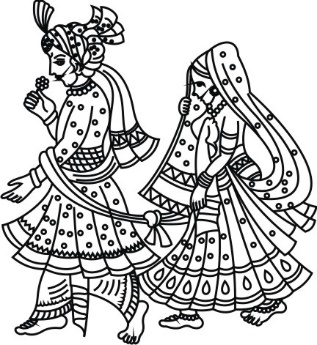 followed by the Wedding Ceremony & LunchMorjaria Residence5 Mansion House Drive, StanmoreMiddlesex, HA7 3GADress Code : Indian TraditionalDear __________________________________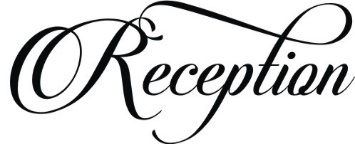 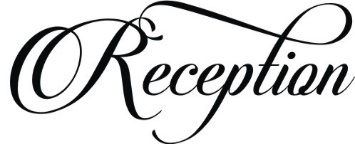 Swaraj & SwaraWould be delighted to host youfor a special eveningOn Sunday, 4th March 2018Cocktails   :  7.00 pmReception :  8.00 pm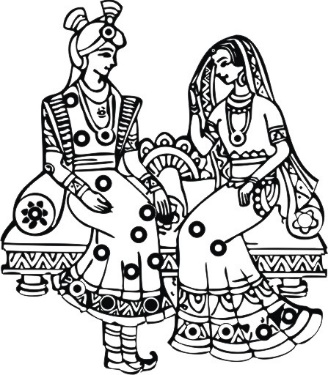 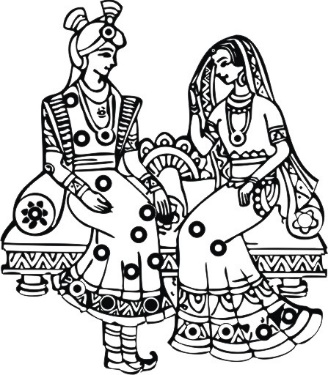 followed by Dinner & DanceGrand BallroomHilton Park Lane, 22 Park Lane,London W1K 1BE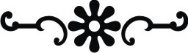 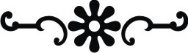 Dress Code : Black Tie / Indian Formal